Решение № 64 от 30 мая 2017 г. О внесении изменений в решение Совета депутатов муниципального округа Головинский от 3 февраля 2017 года № 11«О согласовании направления денежных средств стимулирования управы Головинского района на проведение мероприятий по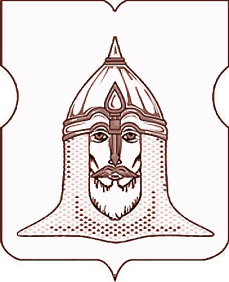 СОВЕТ ДЕПУТАТОВМУНИЦИПАЛЬНОГО ОКРУГА ГОЛОВИНСКИЙРЕШЕНИЕ30 мая 2017 года № 64О внесении изменений в решение Совета депутатов муниципального округа Головинский от 3 февраля 2017 года № 11«О согласовании направления денежных средств стимулирования управы Головинского района на проведение мероприятий по благоустройству территории Головинского района города Москвы в 2017 году»В соответствии с пунктом 2 постановления Правительства Москвы от 26 декабря 2012 года № 849-ПП «О стимулировании управ районов города Москвы», на основании письмаГБУ «Жилищник Головинского района» от  23 мая 2017 года № 662, зарегистрированного в администрации муниципального округа Головинский 23 мая 2017года за № 7-5-748/17 Советом депутатов принято решение1.        Внести следующие изменения в решение Совета депутатов муниципального округа Головинский от 3 февраля 2017 года № 11 «О согласовании направления денежных средств стимулирования управы Головинского района на проведение мероприятий по благоустройству территории Головинского района города Москвы в 2017 году»: Приложения 1,2 изложить в новой редакции согласно приложениям 1,2 к данному решению.
2.        Администрации муниципального округа Головинский:2.1.           Направить настоящее решение в:- управу Головинского района города Москвы;- префектуру Северного административного округа города Москвы;- Департамент территориальных органов исполнительной власти города Москвы.2.2.           Опубликовать настоящее решение в бюллетене «Московский муниципальный вестник» и разместить на официальном сайте органов местного самоуправления муниципального округа Головинский www.nashe-golovino.ru.3.       Настоящее решение вступает в силу со дня его принятия.
4.       Контроль исполнения настоящего решения возложить на главу муниципального округа Головинский Архипцову Н.В. ипредседателя комиссии по благоустройству, реконструкции, землепользованию и охране окружающей среды – депутата Борисову Е.Г.Главамуниципального округа Головинский                                          Н.В. АрхипцоваПриложение 1к решению Совета депутатов муниципального округа Головинский от 30 мая 2017 года № 64Приложение 1к решению Совета депутатовмуниципального округа Головинскийот 3 февраля 2017 года № 11Мероприятия по благоустройству и содержанию территории района Головинский города Москвы за счёт средств стимулирования в 2017 годуПриложение 2к решению Совета депутатов муниципального округа Головинский от 30 мая 2017 года № 64Приложение 2к решению Совета депутатов муниципального округа Головинский от 03 февраля 2017 года № 11Депутаты Совета депутатов муниципального округа Головинский,уполномоченные для участия в работе комиссий, осуществляющих открытие работ и приемку выполненных работ по реализации мероприятийпо выполнению работ на территории Головинского района города Москвы за счет средств, предусмотренных на стимулирование управы Головинского района в 2017 году, а также для участия в контроле за ходом выполнения указанных работ№Адрес дворовойтерриторииВиды работобъемыедин.измеренияруб. 1Автомоторная ул.д.4/6ремонт АБП500кв.м.1 193853,0 1Автомоторная ул.д.4/6устройство резинового покрытия116кв.м.1 193853,0 1Автомоторная ул.д.4/6установка ограждения9,75кв.м.1 193853,0 1Автомоторная ул.д.4/6реконструкция контейнерной площадки1шт.1 193853,0 1Автомоторная ул.д.4/6установка МАФ: горка, турник, брусья, качели, песочница, карусель,6ед.1 193853,0 1Автомоторная ул.д.4/6диван парковый4шт.1 193853,0 1Автомоторная ул.д.4/6урна4шт.1 193853,0 2Флотская ул.д.78,78к1,80ремонт газона100кв.м.1 127 123,0 2Флотская ул.д.78,78к1,80устройство резинового покрытия231кв.м.1 127 123,0 2Флотская ул.д.78,78к1,80установка садового бортового камня53пог.м.1 127 123,0 2Флотская ул.д.78,78к1,80установка МАФ: качели, песочница, качели-балансир, карусель4ед.1 127 123,0 2Флотская ул.д.78,78к1,80диван парковый -4 шт.4шт.1 127 123,0 2Флотская ул.д.78,78к1,80урна - 4 шт.4шт.1 127 123,0 3Онежская 5аремонт газона300кв.м.1 168 225,0 3Онежская 5аремонт АБП500кв.м.1 168 225,0 3Онежская 5ареконструкция контейнерной площадки1шт.1 168 225,0 3Онежская 5аустановка садового бортового камня135пог.м.1 168 225,0 3Онежская 5аустройство резинового покрытия58кв.м.1 168 225,0 3Онежская 5аустановка МАФ: качели, качели-балансир, песочница, качалка на пружине4ед.1 168 225,0 3Онежская 5адиван парковый3шт.1 168 225,0 3Онежская 5аурна3шт.1 168 225,0 3Онежская 5аустройство пешеходной дорожки62,4кв.м.1 168 225,0 3Онежская 5азамена садового бортового камня205пог.м.1 168 225,0 4Солнечногорская ул.д.6к1,2,д.8ремонт газона150кв.м.1 872 521,0 4Солнечногорская ул.д.6к1,2,д.8установка бортового камня64пог.м.1 872 521,0 4Солнечногорская ул.д.6к1,2,д.8устройство резинового покрытия252кв.м.1 872 521,0 4Солнечногорская ул.д.6к1,2,д.8установка МАФ: игровой комплекс, карусель, качели-балансир, турник, качели5ед.1 872 521,0 4Солнечногорская ул.д.6к1,2,д.8диван парковый5шт.1 872 521,0 4Солнечногорская ул.д.6к1,2,д.8урна5шт.1 872 521,0 5Флотская ул.д.90,92ремонт газона200кв.м.1 454 222,0 5Флотская ул.д.90,92устройство резинового покрытия194,7кв.м.1 454 222,0 5Флотская ул.д.90,92установка садового бортового камня57пог.м.1 454 222,0 5Флотская ул.д.90,92установка спортивного комплекса1шт.1 454 222,0 5Флотская ул.д.90,92диван парковый4шт.1 454 222,0 5Флотская ул.д.90,92урна4шт.1 454 222,0 6Флотская ул.д.94,96,98установка МАФ: качели, песочница, качели-балансир, карусель4един.297 721,0 7Фестивальная ул.д.38,40, Онежская ул.д.40,42/36замена резинового покрытия379кв.м.2 268 014,83 7Фестивальная ул.д.38,40, Онежская ул.д.40,42/36замена МАФ: качели ,качели-балансир, игровой комплекс, песочница, карусель, комплекс спортивный, стойка баскетбольная7ед.2 268 014,83 7Фестивальная ул.д.38,40, Онежская ул.д.40,42/36диван парковый6шт.2 268 014,83 7Фестивальная ул.д.38,40, Онежская ул.д.40,42/36урна6шт.2 268 014,83 7Фестивальная ул.д.38,40, Онежская ул.д.40,42/36посадка кустов600шт.2 268 014,83 7Фестивальная ул.д.38,40, Онежская ул.д.40,42/36Устройство пешеходной дорожки70Кв.м.2 268 014,83 7Фестивальная ул.д.38,40, Онежская ул.д.40,42/36 Установка садового бортового камня93Пог.м.2 268 014,83 7Фестивальная ул.д.38,40, Онежская ул.д.40,42/36 Ремонт газона100Кв.м.2 268 014,83 83-й Лихачевский пер.д.7к 2,3установка бортового камня285пог.м.2 004 726,0 83-й Лихачевский пер.д.7к 2,3устройство парковки966кв.м.2 004 726,0 83-й Лихачевский пер.д.7к 2,3ремонт АБП576кв.м.2 004 726,0 83-й Лихачевский пер.д.7к 2,3установка газонного ограждения54кв.м.2 004 726,0 83-й Лихачевский пер.д.7к 2,3ремонт газона618кв.м.2 004 726,0 83-й Лихачевский пер.д.7к 2,3установка знаков3ед.2 004 726,0 9Кронштадтский бульв.д.28,30 к. 1,4устройство резинового покрытия495кв.м.2 085 467,0 9Кронштадтский бульв.д.28,30 к. 1,4установка садового бортового камня123пог.м.2 085 467,0 9Кронштадтский бульв.д.28,30 к. 1,4установка МАФ: качели-балансир, песочница, карусель, качели, игровой комплекс5ед.2 085 467,0 9Кронштадтский бульв.д.28,30 к. 1,4диван парковый6шт.2 085 467,0 9Кронштадтский бульв.д.28,30 к. 1,4урна6шт.2 085 467,0 10Онежская ул.д.5установка тренажеров1шт.59 543,0 11Кронштадтский бульвар д.49,51,53,55,Онежская ул.д.23устройство резинового покрытия434кв.м.2 902 948,0 11Кронштадтский бульвар д.49,51,53,55,Онежская ул.д.23установка МАФ: игровой комплекс, песочница, карусель, качели, качалка-балансир, качели односекц, качели двухсекц. Стол детский8ед.2 902 948,0 11Кронштадтский бульвар д.49,51,53,55,Онежская ул.д.23диван парковый5шт.2 902 948,0 11Кронштадтский бульвар д.49,51,53,55,Онежская ул.д.23урна5шт.2 902 948,0 11Кронштадтский бульвар д.49,51,53,55,Онежская ул.д.23ремонт АБП1200кв.м.2 902 948,0 11Кронштадтский бульвар д.49,51,53,55,Онежская ул.д.23установка ограждения25кв.м.2 902 948,0 12Автомоторная ул.д.3 к1,2устройство резинового покрытия105кв.м.705 016,0 12Автомоторная ул.д.3 к1,2реконструкция контейнерной площадки1шт.705 016,0 12Автомоторная ул.д.3 к1,2установка садового бортового камня41пог.м.705 016,0 12Автомоторная ул.д.3 к1,2установка МАФ: карусель, качели, песочница, качели-балансир, горка5ед.705 016,0 12Автомоторная ул.д.3 к1,2диван парковый2шт.705 016,0 12Автомоторная ул.д.3 к1,2урна2шт.705 016,0 133-й Лихачевский пер.д.2к1,2ремонт газона200кв.м.196 223,0 133-й Лихачевский пер.д.2к1,2устройство площадки отдыха20кв.м.196 223,0 133-й Лихачевский пер.д.2к1,2установка садового бортового камня18пог.м.196 223,0 133-й Лихачевский пер.д.2к1,2установка парковых диванов3шт.196 223,0 133-й Лихачевский пер.д.2к1,2установка урн3шт.196 223,0 133-й Лихачевский пер.д.2к1,2устройство пешеходной дорожки26кв.м.196 223,0 143-й Лихачевский пер.д.2к3ремонт газона300кв.м.727 303,0 143-й Лихачевский пер.д.2к3ремонт АБП500кв.м.727 303,0 143-й Лихачевский пер.д.2к3реконструкция контейнерной площадки1шт.727 303,0 143-й Лихачевский пер.д.2к3установка садового бортового камня29пог.м.727 303,0 143-й Лихачевский пер.д.2к3устройство покрытия на площадке для отдыха33кв.м.727 303,0 143-й Лихачевский пер.д.2к3установка парковых диванов5шт.727 303,0 143-й Лихачевский пер.д.2к3установка урн5шт.727 303,0 15Онежская ул.д.11/11,13,13к1, 3-й Лихачевский пер.д.9к1реконструкция контейнерной площадки1шт.323 016,0 15Онежская ул.д.11/11,13,13к1, 3-й Лихачевский пер.д.9к1замена ограждения66кв.м.323 016,016.   Фестивальная ул.д.46к2,3,д.48,д.48к2(АГ)Устройство пешеходной дорожки204кв.м.6 618 316,1716.   Фестивальная ул.д.46к2,3,д.48,д.48к2(АГ)Установка садового бортового камня461Пог.м.6 618 316,1716.   Фестивальная ул.д.46к2,3,д.48,д.48к2(АГ)Ремонт пешеходной дорожки48кв.м6 618 316,1716.   Фестивальная ул.д.46к2,3,д.48,д.48к2(АГ)Ремонт газона1200кв.м.6 618 316,1716.   Фестивальная ул.д.46к2,3,д.48,д.48к2(АГ) Устройство парковочных мест1514кв.м.6 618 316,1716.   Фестивальная ул.д.46к2,3,д.48,д.48к2(АГ) Установка дорожного бортового камня232Пог.м.6 618 316,1716.   Фестивальная ул.д.46к2,3,д.48,д.48к2(АГ)Установка ограждения167п.м6 618 316,1716.   Фестивальная ул.д.46к2,3,д.48,д.48к2(АГ) Посадка деревьев8Шт.6 618 316,1716.   Фестивальная ул.д.46к2,3,д.48,д.48к2(АГ)Устройство резинового покрытия на детской площадке330Кв.м.6 618 316,1716.   Фестивальная ул.д.46к2,3,д.48,д.48к2(АГ) Установка МАФ42Шт.6 618 316,1716.   Фестивальная ул.д.46к2,3,д.48,д.48к2(АГ)Замена ограждения74Пог.м.6 618 316,1716.   Фестивальная ул.д.46к2,3,д.48,д.48к2(АГ)Замена резинового покрытия на детской площадке266Кв.м.6 618 316,1716.   Фестивальная ул.д.46к2,3,д.48,д.48к2(АГ)Укладка тротуарной плитки на площадке отдыха37Кв.м.6 618 316,1716.   Фестивальная ул.д.46к2,3,д.48,д.48к2(АГ) Устройство клумбы30кв.м.6 618 316,1716.   Фестивальная ул.д.46к2,3,д.48,д.48к2(АГ)Замена ограждения на детской площадке №266пог.м6 618 316,17 17Авангардная ул.д.22/32,22/32к2, Флотская ул.д.34к2(АГ)Ремонт АБП500кв.м.6 163 146,88 17Авангардная ул.д.22/32,22/32к2, Флотская ул.д.34к2(АГ) Ремонт бортового камня50п.м.6 163 146,88 17Авангардная ул.д.22/32,22/32к2, Флотская ул.д.34к2(АГ)Устройство ограждения282п.м6 163 146,88 17Авангардная ул.д.22/32,22/32к2, Флотская ул.д.34к2(АГ)Устройство покрытия на детской площадке384кв.м.6 163 146,88 17Авангардная ул.д.22/32,22/32к2, Флотская ул.д.34к2(АГ)Установка МАФ22шт.6 163 146,88 17Авангардная ул.д.22/32,22/32к2, Флотская ул.д.34к2(АГ)Замена контейнерной площадки1шт.6 163 146,88 17Авангардная ул.д.22/32,22/32к2, Флотская ул.д.34к2(АГ)Устройство площадки для отдыха31Кв.м.6 163 146,88 17Авангардная ул.д.22/32,22/32к2, Флотская ул.д.34к2(АГ)Замена бортового камня208п.м.6 163 146,88 17Авангардная ул.д.22/32,22/32к2, Флотская ул.д.34к2(АГ) Установка садового бортового камня777пог.м.6 163 146,88 17Авангардная ул.д.22/32,22/32к2, Флотская ул.д.34к2(АГ)Устройство хозяйственной площадки65Кв.м.6 163 146,88 17Авангардная ул.д.22/32,22/32к2, Флотская ул.д.34к2(АГ)Устройство пешеходной дорожки232кв.м.6 163 146,88 17Авангардная ул.д.22/32,22/32к2, Флотская ул.д.34к2(АГ) Устройство тренажерной площадки86Кв.м.6 163 146,88 17Авангардная ул.д.22/32,22/32к2, Флотская ул.д.34к2(АГ) Установка тренажерной беседки1 Шт.6 163 146,88 17Авангардная ул.д.22/32,22/32к2, Флотская ул.д.34к2(АГ)Установка ИДН2 Шт.6 163 146,88 17Авангардная ул.д.22/32,22/32к2, Флотская ул.д.34к2(АГ) Ремонт пешеходной дорожки 130кв.м.6 163 146,88 17Авангардная ул.д.22/32,22/32к2, Флотская ул.д.34к2(АГ) Ремонт резинового покрытия50кв.м6 163 146,88 17Авангардная ул.д.22/32,22/32к2, Флотская ул.д.34к2(АГ) Установка МАФ5шт.6 163 146,88 17Авангардная ул.д.22/32,22/32к2, Флотская ул.д.34к2(АГ) Устройство парковочных мест35Кв.м.6 163 146,88 18Ленинградскоеш.д.78,д.80,д.82,д.84, Конаковский пр.д.15(АГ) Устройство резинового покрытия618кв.м5 946805,15 18Ленинградскоеш.д.78,д.80,д.82,д.84, Конаковский пр.д.15(АГ) Установка садового бортового камня228п.м5 946805,15 18Ленинградскоеш.д.78,д.80,д.82,д.84, Конаковский пр.д.15(АГ) Установка МАФ27 Шт.5 946805,15 18Ленинградскоеш.д.78,д.80,д.82,д.84, Конаковский пр.д.15(АГ) Установка ограждения56Пог.м.5 946805,15 18Ленинградскоеш.д.78,д.80,д.82,д.84, Конаковский пр.д.15(АГ) Реконструкция контейнерных площадок2 Шт.5 946805,15 18Ленинградскоеш.д.78,д.80,д.82,д.84, Конаковский пр.д.15(АГ)Устройство площадки отдыха из тротуарной плитки129кв.м.5 946805,15 18Ленинградскоеш.д.78,д.80,д.82,д.84, Конаковский пр.д.15(АГ) Установка тренажеров6шт.5 946805,15 18Ленинградскоеш.д.78,д.80,д.82,д.84, Конаковский пр.д.15(АГ) Устранение подтопления1500кв.м.5 946805,15 193-й Лихачевский пер.д.7к1,д.5к1,д.9к2(АГ) Ремонт АБП1200кв.м.4 300079,39 193-й Лихачевский пер.д.7к1,д.5к1,д.9к2(АГ) Устройство резинового покрытия274кв.м4 300079,39 193-й Лихачевский пер.д.7к1,д.5к1,д.9к2(АГ) Установка ограждения600пог.м4 300079,39 193-й Лихачевский пер.д.7к1,д.5к1,д.9к2(АГ) Замена бортового камня148п.м4 300079,39 193-й Лихачевский пер.д.7к1,д.5к1,д.9к2(АГ) Реконструкция контейнерной площадки1Шт.4 300079,39 193-й Лихачевский пер.д.7к1,д.5к1,д.9к2(АГ) Установка садового бортового камня300пог.м4 300079,39 193-й Лихачевский пер.д.7к1,д.5к1,д.9к2(АГ) Установка МАФ32шт.4 300079,39 19 Установка МАФ32шт.4 300079,39 20Солнечногорский пр.11,Солнечногорская ул.д.24, Зеленоградская ул.д.3(АГ) Ремонт АБП500Кв.м.3 444512,15 20Солнечногорский пр.11,Солнечногорская ул.д.24, Зеленоградская ул.д.3(АГ) Устройство резинового покрытия176Кв.м.3 444512,15 20Солнечногорский пр.11,Солнечногорская ул.д.24, Зеленоградская ул.д.3(АГ) Замена ограждения586Кв.м.3 444512,15 20Солнечногорский пр.11,Солнечногорская ул.д.24, Зеленоградская ул.д.3(АГ) Замена бортового камня160пог.м3 444512,15 20Солнечногорский пр.11,Солнечногорская ул.д.24, Зеленоградская ул.д.3(АГ) Реконструкция контейнерной площадки2 Шт.3 444512,15 20Солнечногорский пр.11,Солнечногорская ул.д.24, Зеленоградская ул.д.3(АГ) Установка садового бортового камня68Пог.м.3 444512,15 20Солнечногорский пр.11,Солнечногорская ул.д.24, Зеленоградская ул.д.3(АГ) Установка МАФ25Шт.3 444512,15 20Солнечногорский пр.11,Солнечногорская ул.д.24, Зеленоградская ул.д.3(АГ) Установка вазонов7Шт.3 444512,15 20Солнечногорский пр.11,Солнечногорская ул.д.24, Зеленоградская ул.д.3(АГ) Ремонт лестниц2Шт.3 444512,15 20 Ремонт лестниц2Шт. 21Онежская ул.д.35к1,д.37,д.39(АГ) Ремонт газона300Кв.м.1 376227,9 21Онежская ул.д.35к1,д.37,д.39(АГ)Установка МАФ15шт1 376227,9 21Онежская ул.д.35к1,д.37,д.39(АГ)Реконструкция площадки для выгула собак1Шт.1 376227,9 22Фестивальнаяул.д.46к1(АГ)Реконструкция площадки для выгула собак1Шт.2 742 870,89 22Фестивальнаяул.д.46к1(АГ)Установка МАФ на собачьей площадке14шт2 742 870,89 22Фестивальнаяул.д.46к1(АГ) Установка опор освещения на площадке для выгула собак4Шт.2 742 870,89 22Фестивальнаяул.д.46к1(АГ) Ремонт резинового покрытия288Кв.м.2 742 870,89 22Фестивальнаяул.д.46к1(АГ)Установка МАФ на детской площадке13Шт.2 742 870,89 23 Онежская ул.д.5 Реконструкция контейнерной площадки1Шт.109702,12 24 Фестивальная ул.д.38,40Реконструкция контейнерной площадки1Шт.109702,1225.   Кронштадтский б-р, д.36Онежская ул., д.17 к.4Устройство контейнерной  площадки2Шт.268 763,97 26Ул. Авангардная, д.11, д.9 к.2Устройство контейнерной  площадки2Шт.315 133,08 27Флотская ул., д.37Устройство контейнерной  площадки1Шт.109 702,01 28Флотская ул., д.23Устройство контейнерной  площадки1Шт.215 552,92 29Флотская ул., д.23, к1Устройство контейнерной  площадки1Шт.140 623,06 30Флотская ул., д.46Устройство контейнерной  площадки1Шт.174 242,59 31Флотская ул., д.36Устройство контейнерной  площадки1Шт.109 907,73 32Флотская ул., д.27Устройство контейнерной  площадки1Шт.201 663,39 33Солнечногорская ул., д.12Устройство контейнерной  площадки1Шт.109 907,73 34Солнечногорская ул., д.5, к1Устройство контейнерной  площадки1Шт.201 663,39 35Пулковская ул., д.3, к.2Устройство контейнерной  площадки1Шт.201 663,39 36Пулковская ул., д.19, к.1Устройство контейнерной  площадки1Шт.201 663,39 37Онежская ул.,д.1/2Устройство контейнерной  площадки1Шт.109 907,73 38Онежская ул., д.22Устройство контейнерной  площадки1Шт.174 242,59 39Онежская ул., д.15БУстройство контейнерной  площадки1Шт.174 242,59 40Лавочкина ул., д.16, к.1Устройство контейнерной  площадки1Шт.174 242,59 41Кронштадтский б-р, д.49Устройство контейнерной  площадки1Шт.201 663,39 42Кронштадтский б-р, д.41Устройство контейнерной  площадки1Шт.140 890,49 43Кронштадтский б-р, д.27Устройство контейнерной  площадки1Шт.140 890,49 44Конаковский пр-д, д. 4,к.2Устройство контейнерной  площадки1Шт.201 663,39 45Конаковский пр-д, д. 7Устройство контейнерной  площадки1Шт.140 623,06 46Автомоторная ул.,д.6Устройство контейнерной  площадки1Шт.109 907,73 471-й Лихачевский пер., д.8Устройство контейнерной  площадки1Шт.94 356,81 48Флотская ул., д. 94Устранение  подтопления500Кв.м.521 777,62 49Онежская ул., д.13Устранение  подтопления800Кв.м.821 118,71 503-й Лихачевский пер. д.7, к.4Устранение  подтопления300Кв.м.324 634,54 51Онежская ул.,д.34,корп1Флотская ул., д.21Ремонт подпорной стенки1Шт.339 219,36 51Онежская ул.,д.34,корп1Флотская ул., д.21Устройство контейнерной площадки1Шт.339 219,36 51Онежская ул.,д.34,корп1Флотская ул., д.21Устройство контейнерной площадки1339 219,36 52Пулковская ул.д.17Устройство пешеходного тротуара20Кв.м.145 019,65  52Пулковская ул.д.17Демонтаж асфальта с устройством газона33Кв.м.145 019,65  52Пулковская ул.д.17 Установка дорожного бортового камня18Пог.м.145 019,65  52Пулковская ул.д.17Нанесение линий разметки28Кв.м.145 019,65  52Пулковская ул.д.17Установка дорожных знаков6Шт.145 019,65  53Конаковский пр.д.12Устройство резинового покрытия500Кв.м.3 328 876,25  53Конаковский пр.д.12Установка бортового камня65Пог.м.3 328 876,25  53Конаковский пр.д.12Установка спортивных МАФ18Шт.3 328 876,25  53Конаковский пр.д.12Установка ограждения168Пог.м.3 328 876,25  54Михалковская ул.д.40Ремонт подпорной стенки123 044,42  55Смольная ул.д.3,5,7,11/13Устройство тротуарной плитки на площадке отдыха40Кв.м.99 465,25  56 1.Кронштадтский бульв.д.47Изготовление паспортов дворовых территорий:10шт.720 000,00  562.Конаковский пр.д.13,13а,Ленинградское ш.д.74Изготовление паспортов дворовых территорий:10шт.720 000,00  563.Конаковский пр.д.7,9,Ленинградское ш.д.66,70,72Изготовление паспортов дворовых территорий:10шт.720 000,00  564.Онежская ул.д.5Изготовление паспортов дворовых территорий:10шт.720 000,00  565. Онежская ул.д.5аИзготовление паспортов дворовых территорий:10шт.720 000,00  566.Автомоторная ул.д.3 корп.1,2Изготовление паспортов дворовых территорий:10шт.720 000,00  56РЗН: 4 адресаИзготовление паспортов дворовых территорий:10шт.720 000,00  57Изготовление паспортов объектов дорожного хозяйства8шт.600 000,00  57Проезд от Головинского ш.д.8 до дублера по Кронштадскомубульв.ТЦ Водный Стадион -3000кв.м.Изготовление паспортов объектов дорожного хозяйства8шт.600 000,00  57Проезд от Головинского ш.д.6 до дублера по Кронштадскомубульв.ТЦ Водный Стадион -1500кв.м.Изготовление паспортов объектов дорожного хозяйства8шт.600 000,00  57Ленинградское ш.д.58 – 3000кв.м.Изготовление паспортов объектов дорожного хозяйства8шт.600 000,00  57Территория от местро Водный стадион (Северный вестибюль) до Конаковского проезда – 1200кв.м.Изготовление паспортов объектов дорожного хозяйства8шт.600 000,00  57Ул.Автомоторная д.5 -500 кв.м.Изготовление паспортов объектов дорожного хозяйства8шт.600 000,00  57Ул.Автомоторная д.6 -600 кв.м.Изготовление паспортов объектов дорожного хозяйства8шт.600 000,00  57Кронштадтский бульв.д.35а -300 кв.м.Изготовление паспортов объектов дорожного хозяйства8шт.600 000,00  57Кронштадтский бульв.д.35б – 200 кв.м.Изготовление паспортов объектов дорожного хозяйства8шт.600 000,00  57Изготовление паспортов объектов дорожного хозяйства8шт.600 000,00  58М.Водный стадион Замена плиточного покрытия1966Кв.м.6 456 497,53  58М.Водный стадион Замена бортового камня230Пог.м.6 456 497,53  58М.Водный стадион Замена водостока20,1Пог.м.6 456 497,53  58М.Водный стадион Замена МАФ (скамейки,урны)19Шт.6 456 497,53  59Солнечногорская ул.д.11-13 Устранение подтопления129Кв.м.164 248,68  60Кронштадтский 30к2 Устройство парковок153Кв.м.221 941,37  61 Закупка вазонов20 Шт.70 000,00  62 Закупка антипарковочных столбиков300 Шт.240 000,00  63Закупка газонных ограждений1000Шт.450 000,00 64 закупка урн200 Шт.410 000,00  651-й Лихачевский пер.д.4к1,д.4к2,д.6,д.8,Онежская ул.д.1/2, Флотская ул.д.27ремонт АБП(устранение подтопления)3365,29Кв.м.2 895 021,19  653-й Лихачевский пер.д.3к1,2,3,4ремонт АБП(устранение подтопления)3365,29Кв.м.2 895 021,19  65 замена бортового камня3365,29Кв.м.2 895 021,19  65 замена бортового камня420Пог.м.2 895 021,19  65пр-д от Ленинградского ш.д.62к1 до д.3 по Конаковскому пр. замена бортового камня420Пог.м.2 895 021,19  65Михалковская 46к3 замена бортового камня420Пог.м.2 895 021,19  66Зеленоградская ул.д.3установка спортивных тренажеров3шт.844 241,30  67Онежская 9/4установка ограждения406кв.м.129 834,21  68Онежская 32/72устройство площадки отдыха22кв.м.72 555,72 Онежская 32/72установка МАФ6шт. 69Территория района спил деревьев и вывоз спила2 007 131,96  70Онежская 12реконструкция детской площадки672 269,03  71Солнечногорская ул.д.22к2устройство площадки для выгула собак807 525,93 Итого75 574 824,83№Адрес дворовойтерриторииВиды работФ.И.О. депутатаИзбиратокруг 1Автомоторная ул.д.4/6ремонт АБПМальцева Т.В.Архипцова Н.В.1 1Автомоторная ул.д.4/6устройство резинового покрытияМальцева Т.В.Архипцова Н.В.1 1Автомоторная ул.д.4/6установка огражденияМальцева Т.В.Архипцова Н.В.1 1Автомоторная ул.д.4/6реконструкция контейнерной площадкиМальцева Т.В.Архипцова Н.В.1 1Автомоторная ул.д.4/6установка МАФ: горка, турник, брусья, качели, песочница, карусель,Мальцева Т.В.Архипцова Н.В.1 1Автомоторная ул.д.4/6диван парковыйМальцева Т.В.Архипцова Н.В.1 1Автомоторная ул.д.4/6урнаМальцева Т.В.Архипцова Н.В.1 2Флотская ул.д.78,78к1,80ремонт газонаБорисова Е.Г.Мемухина В.Г.1 2Флотская ул.д.78,78к1,80устройство резинового покрытияБорисова Е.Г.Мемухина В.Г.1 2Флотская ул.д.78,78к1,80установка садового бортового камняБорисова Е.Г.Мемухина В.Г.1 2Флотская ул.д.78,78к1,80установка МАФ: качели, песочница, качели-балансир, карусельБорисова Е.Г.Мемухина В.Г.1 2Флотская ул.д.78,78к1,80диван парковый -4 шт.Борисова Е.Г.Мемухина В.Г.1 2Флотская ул.д.78,78к1,80урна - 4 шт.Борисова Е.Г.Мемухина В.Г.1 3Онежская 5аремонт газонаЕсин И.В. 
Мальцева Т.В.1 3Онежская 5аремонт АБПЕсин И.В. 
Мальцева Т.В.1 3Онежская 5ареконструкция контейнерной площадкиЕсин И.В. 
Мальцева Т.В.1 3Онежская 5аустановка садового бортового камняЕсин И.В. 
Мальцева Т.В.1 3Онежская 5аустройство резинового покрытияЕсин И.В. 
Мальцева Т.В.1 3Онежская 5аустановка МАФ: качели, качели-балансир, песочница, качалка на пружинеЕсин И.В. 
Мальцева Т.В.1 3Онежская 5адиван парковыйЕсин И.В. 
Мальцева Т.В.1 3Онежская 5аурнаЕсин И.В. 
Мальцева Т.В.1 3Онежская 5аустройство пешеходной дорожкиЕсин И.В. 
Мальцева Т.В.1 3Онежская 5азамена садового бортового камняЕсин И.В. 
Мальцева Т.В.1 4Солнечногорская ул. д.6 к1,2, д.8ремонт газонаАрхипцова Н.В.Борисова Е.Г.1 4Солнечногорская ул. д.6 к1,2, д.8установка бортового камняАрхипцова Н.В.Борисова Е.Г.1 4Солнечногорская ул. д.6 к1,2, д.8устройство резинового покрытияАрхипцова Н.В.Борисова Е.Г.1 4Солнечногорская ул. д.6 к1,2, д.8установка МАФ: игровой комплекс, карусель, качели-балансир, турник, качелиАрхипцова Н.В.Борисова Е.Г.1 4Солнечногорская ул. д.6 к1,2, д.8диван парковыйАрхипцова Н.В.Борисова Е.Г.1 4Солнечногорская ул. д.6 к1,2, д.8урнаАрхипцова Н.В.Борисова Е.Г.1 5Флотская ул.д.90,92ремонт газонаМемухина В.Г.Архипцова Н.В.1 5Флотская ул.д.90,92устройство резинового покрытияМемухина В.Г.Архипцова Н.В.1 5Флотская ул.д.90,92установка садового бортового камняМемухина В.Г.Архипцова Н.В.1 5Флотская ул.д.90,92установка спортивного комплексаМемухина В.Г.Архипцова Н.В.1 5Флотская ул.д.90,92диван парковыйМемухина В.Г.Архипцова Н.В.1 5Флотская ул.д.90,92урнаМемухина В.Г.Архипцова Н.В.1 6Флотская ул.д. 94,96,98установка МАФ: качели, песочница, качели-балансир, карусельМальцева Т.В.Борисова В.Г.1 7Фестивальная ул.д.38,40, Онежская ул.д.40,42/36замена резинового покрытияАрхипцова Н.В.Мемухина В.Г.1 7Фестивальная ул.д.38,40, Онежская ул.д.40,42/36замена МАФ: качели ,качели-балансир, игровой комплекс, песочница, карусель, комплекс спортивный, стойка баскетбольнаяАрхипцова Н.В.Мемухина В.Г.1 7Фестивальная ул.д.38,40, Онежская ул.д.40,42/36диван парковыйАрхипцова Н.В.Мемухина В.Г.1 7Фестивальная ул.д.38,40, Онежская ул.д.40,42/36урнаАрхипцова Н.В.Мемухина В.Г.1 7Фестивальная ул.д.38,40, Онежская ул.д.40,42/36посадка кустовАрхипцова Н.В.Мемухина В.Г.1 7Фестивальная ул.д.38,40, Онежская ул.д.40,42/36Устройство пешеходной дорожкиАрхипцова Н.В.Мемухина В.Г.1 7Фестивальная ул.д.38,40, Онежская ул.д.40,42/36 Установка садового бортового камняАрхипцова Н.В.Мемухина В.Г.1 7Фестивальная ул.д.38,40, Онежская ул.д.40,42/36 Ремонт газонаАрхипцова Н.В.Мемухина В.Г.1 83-й Лихачевский пер.д.7к2,3установка бортового камняКурохтина Н.В.Галкина И.А.2 83-й Лихачевский пер.д.7к2,3устройство парковкиКурохтина Н.В.Галкина И.А.2 83-й Лихачевский пер.д.7к2,3ремонт АБПКурохтина Н.В.Галкина И.А.2 83-й Лихачевский пер.д.7к2,3установка газонного огражденияКурохтина Н.В.Галкина И.А.2 83-й Лихачевский пер.д.7к2,3ремонт газонаКурохтина Н.В.Галкина И.А.2 83-й Лихачевский пер.д.7к2,3установка знаковКурохтина Н.В.Галкина И.А.2 9Кронштадтский бульв.д.28,30к1,4устройство резинового покрытияГалкина И.А.Бахарева Е.А.2 9Кронштадтский бульв.д.28,30к1,4установка садового бортового камняГалкина И.А.Бахарева Е.А.2 9Кронштадтский бульв.д.28,30к1,4установка МАФ: качели-балансир, песочница, карусель, качели, игровой комплексГалкина И.А.Бахарева Е.А.2 9Кронштадтский бульв.д.28,30к1,4диван парковыйГалкина И.А.Бахарева Е.А.2 9Кронштадтский бульв.д.28,30к1,4урнаГалкина И.А.Бахарева Е.А.2 10Онежская ул.д.5установка тренажеровЕсин И.В.Борисова Е.Г.1 11Кронштадтский бульв.д.49,51,53,55,Онежская ул.д.23устройство резинового покрытияСердцев А.И.Вяльченкова Н.В.3 11Кронштадтский бульв.д.49,51,53,55,Онежская ул.д.23установка МАФ: игровой комплекс, песочница, карусель, качели, качалка-балансир, качели односекционные, качели двухсекционные, стол детскийСердцев А.И.Вяльченкова Н.В.3 11Кронштадтский бульв.д.49,51,53,55,Онежская ул.д.23диван парковыйСердцев А.И.Вяльченкова Н.В.3 11Кронштадтский бульв.д.49,51,53,55,Онежская ул.д.23урнаСердцев А.И.Вяльченкова Н.В.3 11Кронштадтский бульв.д.49,51,53,55,Онежская ул.д.23ремонт АБПСердцев А.И.Вяльченкова Н.В.3 11Кронштадтский бульв.д.49,51,53,55,Онежская ул.д.23установка огражденияСердцев А.И.Вяльченкова Н.В.3 12Автомоторная ул.д.3 к1,2устройство резинового покрытияЕсин И.В.Мальцева Т.В.1 12Автомоторная ул.д.3 к1,2реконструкция контейнерной площадкиЕсин И.В.Мальцева Т.В.1 12Автомоторная ул.д.3 к1,2установка садового бортового камняЕсин И.В.Мальцева Т.В.1 12Автомоторная ул.д.3 к1,2установка МАФ: карусель, качели, песочница, качели-балансир, горкаЕсин И.В.Мальцева Т.В.1 12Автомоторная ул.д.3 к1,2диван парковый,Есин И.В.Мальцева Т.В.1 12Автомоторная ул.д.3 к1,2урнаЕсин И.В.Мальцева Т.В.1 133-й Лихачевский пер.д.2к1,2ремонт газонаБахарева Е.А.Виноградов В.Е.2 133-й Лихачевский пер.д.2к1,2устройство площадки отдыхаБахарева Е.А.Виноградов В.Е.2 133-й Лихачевский пер.д.2к1,2установка садового бортового камняБахарева Е.А.Виноградов В.Е.2 133-й Лихачевский пер.д.2к1,2установка парковых дивановБахарева Е.А.Виноградов В.Е.2 133-й Лихачевский пер.д.2к1,2установка урнБахарева Е.А.Виноградов В.Е.2 133-й Лихачевский пер.д.2к1,2устройство пешеходной дорожкиБахарева Е.А.Виноградов В.Е.2 143-й Лихачевский пер.д.2к3ремонт газонаАрхипцова Н.В.Мальцева Т.В.1 143-й Лихачевский пер.д.2к3ремонт АБПАрхипцова Н.В.Мальцева Т.В.1 143-й Лихачевский пер.д.2к3реконструкция контейнерной площадкиАрхипцова Н.В.Мальцева Т.В.1 143-й Лихачевский пер.д.2к3установка садового бортового камняАрхипцова Н.В.Мальцева Т.В.1 143-й Лихачевский пер.д.2к3устройство покрытия на площадке для отдыхаАрхипцова Н.В.Мальцева Т.В.1 143-й Лихачевский пер.д.2к3установка парковых дивановАрхипцова Н.В.Мальцева Т.В.1 143-й Лихачевский пер.д.2к3установка урнАрхипцова Н.В.Мальцева Т.В.1 15Онежская ул.д.11/11,13,13к1, 3-й Лихачевский пер.д.9к1реконструкция контейнерной площадкиГалкина И.А.Виноградов В.Е.2 15Онежская ул.д.11/11,13,13к1, 3-й Лихачевский пер.д.9к1замена огражденияГалкина И.А.Виноградов В.Е.216.   Устройство пешеходной дорожкиАрхипцова Н.В.Мемухина В.Г.116.   Установка садового бортового камняАрхипцова Н.В.Мемухина В.Г.116.   Ремонт пешеходной дорожкиАрхипцова Н.В.Мемухина В.Г.116.   Ремонт газонаАрхипцова Н.В.Мемухина В.Г.116.    Устройство парковочных местАрхипцова Н.В.Мемухина В.Г.116.    Установка дорожного бортового камняАрхипцова Н.В.Мемухина В.Г.116.   Установка огражденияАрхипцова Н.В.Мемухина В.Г.116.    Посадка деревьевАрхипцова Н.В.Мемухина В.Г.116.   Устройство резинового покрытия на детской площадкеАрхипцова Н.В.Мемухина В.Г.116.    Установка МАФАрхипцова Н.В.Мемухина В.Г.116.   Замена огражденияАрхипцова Н.В.Мемухина В.Г.116.   Замена резинового покрытия на детской площадкеАрхипцова Н.В.Мемухина В.Г.116.   Укладка тротуарной плитки на площадке отдыхаАрхипцова Н.В.Мемухина В.Г.116.    Устройство клумбыАрхипцова Н.В.Мемухина В.Г.116.   Замена ограждения на детской площадке №2Архипцова Н.В.Мемухина В.Г.1 17Авангардная ул.д.22/32,22/32к2, Флотская ул.д.34к2(АГ)Ремонт АБПВяльченкова Н.В Сердцев А.И.3 17Авангардная ул.д.22/32,22/32к2, Флотская ул.д.34к2(АГ) Ремонт бортового камняВяльченкова Н.В Сердцев А.И.3 17Авангардная ул.д.22/32,22/32к2, Флотская ул.д.34к2(АГ)Устройство огражденияВяльченкова Н.В Сердцев А.И.3 17Авангардная ул.д.22/32,22/32к2, Флотская ул.д.34к2(АГ)Устройство покрытия на детской площадкеВяльченкова Н.В Сердцев А.И.3 17Авангардная ул.д.22/32,22/32к2, Флотская ул.д.34к2(АГ)Установка МАФВяльченкова Н.В Сердцев А.И.3 17Авангардная ул.д.22/32,22/32к2, Флотская ул.д.34к2(АГ)Замена контейнерной площадкиВяльченкова Н.В Сердцев А.И.3 17Авангардная ул.д.22/32,22/32к2, Флотская ул.д.34к2(АГ)Устройство площадки для отдыхаВяльченкова Н.В Сердцев А.И.3 17Авангардная ул.д.22/32,22/32к2, Флотская ул.д.34к2(АГ)Замена бортового камняВяльченкова Н.В Сердцев А.И.3 17Авангардная ул.д.22/32,22/32к2, Флотская ул.д.34к2(АГ) Установка садового бортового камняВяльченкова Н.В Сердцев А.И.3 17Авангардная ул.д.22/32,22/32к2, Флотская ул.д.34к2(АГ)Устройство хозяйственной площадкиВяльченкова Н.В Сердцев А.И.3 17Авангардная ул.д.22/32,22/32к2, Флотская ул.д.34к2(АГ)Устройство пешеходной дорожкиВяльченкова Н.В Сердцев А.И.3 17Авангардная ул.д.22/32,22/32к2, Флотская ул.д.34к2(АГ) Устройство тренажерной площадкиВяльченкова Н.В Сердцев А.И.3 17Авангардная ул.д.22/32,22/32к2, Флотская ул.д.34к2(АГ) Установка тренажерной беседкиВяльченкова Н.В Сердцев А.И.3 17Авангардная ул.д.22/32,22/32к2, Флотская ул.д.34к2(АГ)Установка ИДНВяльченкова Н.В Сердцев А.И.3 17Авангардная ул.д.22/32,22/32к2, Флотская ул.д.34к2(АГ) Ремонт пешеходной дорожкиВяльченкова Н.В Сердцев А.И.3 17Авангардная ул.д.22/32,22/32к2, Флотская ул.д.34к2(АГ) Ремонт резинового покрытияВяльченкова Н.В Сердцев А.И.3 17Авангардная ул.д.22/32,22/32к2, Флотская ул.д.34к2(АГ) Установка МАФВяльченкова Н.В Сердцев А.И.3 17Авангардная ул.д.22/32,22/32к2, Флотская ул.д.34к2(АГ) Устройство парковочных местВяльченкова Н.В Сердцев А.И.3 18Ленинградскоеш.д.78,д.80,д.82,д.84, Конаковский пр.д.15(АГ) Устройство резинового покрытияБахарева Е.А.Курохтина Н.В.2 18Ленинградскоеш.д.78,д.80,д.82,д.84, Конаковский пр.д.15(АГ) Установка садового бортового камняБахарева Е.А.Курохтина Н.В.2 18Ленинградскоеш.д.78,д.80,д.82,д.84, Конаковский пр.д.15(АГ) Установка МАФБахарева Е.А.Курохтина Н.В.2 18Ленинградскоеш.д.78,д.80,д.82,д.84, Конаковский пр.д.15(АГ) Установка огражденияБахарева Е.А.Курохтина Н.В.2 18Ленинградскоеш.д.78,д.80,д.82,д.84, Конаковский пр.д.15(АГ) Реконструкция контейнерных площадокБахарева Е.А.Курохтина Н.В.2 18Ленинградскоеш.д.78,д.80,д.82,д.84, Конаковский пр.д.15(АГ)Устройство площадки отдыха из тротуарной плиткиБахарева Е.А.Курохтина Н.В.2 18Ленинградскоеш.д.78,д.80,д.82,д.84, Конаковский пр.д.15(АГ) Установка тренажеровБахарева Е.А.Курохтина Н.В.2 18Ленинградскоеш.д.78,д.80,д.82,д.84, Конаковский пр.д.15(АГ) Устранение подтопленияБахарева Е.А.Курохтина Н.В.2 193-й Лихачевский пер.д.7к1,д.5к1,д.9к2(АГ) Ремонт АБПГалкина И.А.Виноградов В.Е.2 193-й Лихачевский пер.д.7к1,д.5к1,д.9к2(АГ) Устройство резинового покрытияГалкина И.А.Виноградов В.Е.2 193-й Лихачевский пер.д.7к1,д.5к1,д.9к2(АГ) Установка огражденияГалкина И.А.Виноградов В.Е.2 193-й Лихачевский пер.д.7к1,д.5к1,д.9к2(АГ) Замена бортового камняГалкина И.А.Виноградов В.Е.2 193-й Лихачевский пер.д.7к1,д.5к1,д.9к2(АГ) Реконструкция контейнерной площадкиГалкина И.А.Виноградов В.Е.2 193-й Лихачевский пер.д.7к1,д.5к1,д.9к2(АГ) Установка садового бортового камняГалкина И.А.Виноградов В.Е.2 193-й Лихачевский пер.д.7к1,д.5к1,д.9к2(АГ) Установка МАФГалкина И.А.Виноградов В.Е.2 20Солнечногорский пр.11,Солнечногорская  ул.д.24, Зеленоградская ул.д.3(АГ) Ремонт АБПМальцева Т.В.Есин И.В.1 20Солнечногорский пр.11,Солнечногорская  ул.д.24, Зеленоградская ул.д.3(АГ) Устройство резинового покрытияМальцева Т.В.Есин И.В.1 20Солнечногорский пр.11,Солнечногорская  ул.д.24, Зеленоградская ул.д.3(АГ) Замена огражденияМальцева Т.В.Есин И.В.1 20Солнечногорский пр.11,Солнечногорская  ул.д.24, Зеленоградская ул.д.3(АГ) Замена бортового камняМальцева Т.В.Есин И.В.1 20Солнечногорский пр.11,Солнечногорская  ул.д.24, Зеленоградская ул.д.3(АГ) Реконструкция контейнерной площадкиМальцева Т.В.Есин И.В.1 20Солнечногорский пр.11,Солнечногорская  ул.д.24, Зеленоградская ул.д.3(АГ) Установка садового бортового камняМальцева Т.В.Есин И.В.1 20Солнечногорский пр.11,Солнечногорская  ул.д.24, Зеленоградская ул.д.3(АГ) Установка МАФМальцева Т.В.Есин И.В.1 20Солнечногорский пр.11,Солнечногорская  ул.д.24, Зеленоградская ул.д.3(АГ) Установка вазоновМальцева Т.В.Есин И.В.1 20Солнечногорский пр.11,Солнечногорская  ул.д.24, Зеленоградская ул.д.3(АГ) Ремонт лестницМальцева Т.В.Есин И.В.1 21Онежская ул.д.35к1,д.37,д.39(АГ) Ремонт газонаВенкова М.А.Есин И.В.3 21Онежская ул.д.35к1,д.37,д.39(АГ)Реконструкция площадки для выгула собакВенкова М.А.Есин И.В.3 21Онежская ул.д.35к1,д.37,д.39(АГ)Установка МАФВенкова М.А.Есин И.В.3 22Фестивальнаяул.д.46к1(АГ)Реконструкция площадки для выгула собакБорисова Е.Г.Мемухина В.Г.1 22Фестивальнаяул.д.46к1(АГ) Установка опор освещения на площадке для выгула собакБорисова Е.Г.Мемухина В.Г.1 22Фестивальнаяул.д.46к1(АГ)Установка МАФ насобачей площадкеБорисова Е.Г.Мемухина В.Г.1 22Фестивальнаяул.д.46к1(АГ) Ремонт резинового покрытияБорисова Е.Г.Мемухина В.Г.1 22Фестивальнаяул.д.46к1(АГ)Установка МАФ на детской площадкеБорисова Е.Г.Мемухина В.Г.1 23 Онежская ул.д.5 Реконструкция контейнерной площадкиЕсин И.В,Архипцова Н.В.1 24 Фестивальная ул.д.38,40Реконструкция контейнерной площадкиМемухина В.Г      Мальцева Т.В.В.Г125.   Кронштадтский б-р, д.36Онежская ул., д.17 к.4Устройство контейнерной  площадкиГалкина И.А.Виноградов В.Е.2 26Ул. Авангардная, д.11, д.9 к.2Устройство контейнерной  площадкиВенкова М.А.Зуев Д.В.3 27Флотская ул., д.37Устройство контейнерной  площадкиАрхипцова Н.В.Есин И.В.1 28Флотская ул., д.23Устройство контейнерной  площадкиЕсин И.В.Борисова Е.Г.1 29Флотская ул., д.23, к1Устройство контейнерной  площадкиБорисова Е.Г.Мемухина В.Г.1 30Флотская ул., д.46Устройство контейнерной  площадкиЗуев Д.В.Вяльченкова Н.В.3 31Флотская ул., д.36Устройство контейнерной  площадкиСердцев А.И.Зуев Д.В.3 32Флотская ул., д.27Устройство контейнерной  площадкиМальцева Т.В., Мемухина В.Г.1 33Солнечногорская ул., д.12Устройство контейнерной  площадкиМальцева Т.В.Борисова Е.Г.1 34Солнечногорская ул., д.5, к1Устройство контейнерной  площадкиБорисова Е.Г.Есин И.В.1 35Пулковская ул., д.3, к.2Устройство контейнерной  площадкиБахарева Е.А.Курохтина Н.В.2 36Пулковская ул., д.19, к.1Устройство контейнерной  площадкиКурохтина Н.В.Галкина И.А.2 37Онежская ул.,д.1/2Устройство контейнерной  площадкиАрхипцова Н.В.Борисова Е.Г.1 38Онежская ул., д.22Устройство контейнерной  площадкиБорисова Е.Г.Мальцева Т.В.1 39Онежская ул., д.15БУстройство контейнерной  площадкиБахарева Е.А.Курохтина Н.В2 40Лавочкина ул., д.16, к.1Устройство контейнерной  площадкиВяльченкова Н.В.Сердцев А.И.3 41Кронштадтский б-р, д.49Устройство контейнерной  площадкиЗуев Д.В.Венкова М.А.3 42Кронштадтский б-р, д.41Устройство контейнерной  площадкиСердцев А.И.Зуев Д.В.3 43Кронштадтский б-р, д.27Устройство контейнерной  площадкиГалкина И.А.Бахарева Е.А.2 44Конаковский пр-д, д. 4,к.2Устройство контейнерной  площадкиБахарева Е.А.Виноградов В.И.2 45Конаковский пр-д, д. 7Устройство контейнерной  площадкиВиноградов В.И.Курохтина Н.В.2 46Автомоторная ул.,д.6Устройство контейнерной  площадкиМальцева Т.В.Мемухина В.Г.1 471-й Лихачевский пер., д.8Устройство контейнерной  площадкиМемухина В.Г.Мальцева Т.В.1 48Флотская ул., д. 94Устранение  подтопленияБорисова Е.Г.Есин И.В.1 49Онежская ул., д.13Устранение  подтопленияКурохтина Н.В.Бахарева Е.А.2 503-й Лихачевский пер. д.7, к.4Устранение  подтопленияВиноградов В.Е.Галкина И.А.2 51Онежская ул.,д.34,корп1Флотская ул., д.21Ремонт подпорной стенкиЕсин И.В.Архипцова Н.В.1 51Онежская ул.,д.34,корп1Флотская ул., д.21Устройство контейнерной площадкиЕсин И.В.Архипцова Н.В.1 52Пулковская ул.д.17Устройство пешеходного тротуараГалкина И.А.Курохтина Н.В.2 52Пулковская ул.д.17Демонтаж асфальта с устройством газонаГалкина И.А.Курохтина Н.В.2 52Пулковская ул.д.17 Установка дорожного бортового камняГалкина И.А.Курохтина Н.В.2 52Пулковская ул.д.17Нанесение линий разметкиГалкина И.А.Курохтина Н.В.2 52Пулковская ул.д.17Установка дорожных знаковГалкина И.А.Курохтина Н.В.2 53Конаковский пр.д.12Устройство резинового покрытияКурохтина Н.В.Виноградов В.Е.2 53Конаковский пр.д.12Установка бортового камняКурохтина Н.В.Виноградов В.Е.2 53Конаковский пр.д.12Установка спортивных МАФКурохтина Н.В.Виноградов В.Е.2 53Конаковский пр.д.12Установка огражденияКурохтина Н.В.Виноградов В.Е.2 54Михалковская ул.д.40Ремонт подпорной стенкиЕсин И.В.Архипцова Н.В. 1 55Смольная ул.д.3,5,7,11/13Устройство тротуарной плитки на площадке отдыхаВиноградов В.Е.Курохтина Н.В.2 56 1.Кронштадтский бульв.д.47Изготовление паспортов дворовых территорий:Мемухина В.Г.Архипова Н.В.1 562.Конаковский пр.д.13,13а,Ленинградское ш.д.74Изготовление паспортов дворовых территорий:Мемухина В.Г.Архипова Н.В.1 563.Конаковский пр.д.7,9,Ленинградское ш.д.66,70,72Изготовление паспортов дворовых территорий:Мемухина В.Г.Архипова Н.В.1 564.Онежская ул.д.5Изготовление паспортов дворовых территорий:Мемухина В.Г.Архипова Н.В.1 565. Онежская ул.д.5аИзготовление паспортов дворовых территорий:Мемухина В.Г.Архипова Н.В.1 566.Автомоторная ул.д.3 корп.1,2Изготовление паспортов дворовых территорий:Мемухина В.Г.Архипова Н.В.1 56РЗН: 4 адресаИзготовление паспортов дворовых территорий:Мемухина В.Г.Архипова Н.В.1 57Проезд от Головинского ш.д.8 до дублера по Кронштадтскому бульв.ТЦ Водный Стадион -3000кв.м.Изготовление паспортов объектов дорожного хозяйстваМемухина В.Г.Архипцова Н.В.1 57Проезд от Головинского ш.д.6 до дублера по Кронштадтскому бульв.ТЦ Водный Стадион -1500кв.м.Изготовление паспортов объектов дорожного хозяйстваМемухина В.Г.Архипцова Н.В.1 57Ленинградское ш.д.58 – 3000кв.м.Изготовление паспортов объектов дорожного хозяйстваМемухина В.Г.Архипцова Н.В.1 57Территория от метро Водный стадион (Северный вестибюль) до Конаковского проезда – 1200кв.м.Изготовление паспортов объектов дорожного хозяйстваМемухина В.Г.Архипцова Н.В.1 57Ул.Автомоторная д.5 -500 кв.м.Изготовление паспортов объектов дорожного хозяйстваМемухина В.Г.Архипцова Н.В.1 57Ул.Автомоторная д.6 -600 кв.м.Изготовление паспортов объектов дорожного хозяйстваМемухина В.Г.Архипцова Н.В.1 57Кронштадтский бульв.д.35а -300 кв.м.Изготовление паспортов объектов дорожного хозяйстваМемухина В.Г.Архипцова Н.В.1 57Кронштадтский бульв.д.35б – 200 кв.м.Изготовление паспортов объектов дорожного хозяйстваМемухина В.Г.Архипцова Н.В.1 58М.Водный стадион Замена плиточного покрытияКурохтина Н.В.Галкина И.А.2 58М.Водный стадион Замена бортового камняКурохтина Н.В.Галкина И.А.2 58М.Водный стадион Замена водостокаКурохтина Н.В.Галкина И.А.2 58М.Водный стадион Замена МАФ (скамейки,урны)Курохтина Н.В.Галкина И.А.2 59Солнечногорская ул.д.11-13 Устранение подтопленияАрхипцова Н.В.Мальцева Т.В.1 60Кронштадтский 30к2 Устройство парковокСердцев А.И.Вяльченкова Н.В.3 61 Закупка вазонов 62 Закупка антипарковочных столбиков 63Закупка газонных ограждений 64 закупка урн 651-й Лихачевский пер.д.4к1,д.4к2,д.6,д.8,Онежская ул.д.1/2,ремонт АБП(устранение подтопления) замена бортового камняБорисова Е.Г.Мемухина В.Г. 1 65Флотская ул.д.27ремонт АБП(устранение подтопления) замена бортового камняБорисова Е.Г.Архипцова Н.В.1 653-й Лихачевский пер.д.3к1,2,3,4ремонт АБП(устранение подтопления) замена бортового камняГалкина И.А.Бахарева ЕА.2 65ремонт АБП(устранение подтопления) замена бортового камняГалкина И.А.Бахарева ЕА.2 65Ленинградское ш.д.66,Конаковский пр.д.7,пр-д от Ленинградского ш.д.62к1 до д.3 по Конаковскому пр.ремонт АБП(устранение подтопления) замена бортового камняСердцев А.И.Венкова М.А.3 65Михалковская 46к3ремонт АБП(устранение подтопления) замена бортового камняСердцев А.И.Венкова М.А.3 66Зеленоградская ул.д.3установка спортивных тренажеровАрхипцова Н.В.Мальцева Т.В.1 67Онежская 9/4установка огражденияБорисова Е.Г.Есин И.В.1 68Онежская 32/72устройство площадки отдыхаБорисова Е.Г.Архипцова Н.В.Онежская 32/72установка МАФБорисова Е.Г.Архипцова Н.В.1 69Территория района спил деревьев и вывоз спила 70Онежская 12реконструкция детской площадкиЕсин И.В.Архипцова Н.В. 1 71Солнечногорская ул.д.22к2устройство площадки для выгула собакАрхипцова Н.В.Мемухина В.Г. 1